Communiqué de presse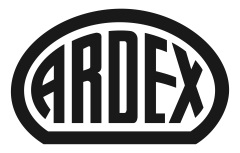 ARDEX A 828 COMFORT : premier produit certifiéUne construction particulièrement durable : Ardex lance le nouveau label « ecobuild TECHNOLOGY »Witten, . Savoir en un coup d’œil quels produits sont particulièrement durables : c’est l’objectif du nouveau label Ardex « ecobuild TECHNOLOGY ». Il certifie les produits qui répondent à des critères de durabilité importants. Parmi eux figurent par exemple la part de matières premières renouvelables, les émissions de CO2 lors de la production et les émissions polluantes après la mise en œuvre. Mais d’autres critères techniques comme le rendement du produit jouent également un rôle. ARDEX A 828 COMFORT est le premier produit qui portera le label ecobuild à partir de mars. D’autres suivront dans le courant de l’année.La durabilité dans la construction est de plus en plus importante – et le souhait des artisans de pouvoir identifier rapidement et facilement les produits durables grandit en conséquence. « La durabilité est une priorité pour Ardex depuis des années. Un très grand nombre de nos produits sont ainsi déjà particulièrement pauvres en émissions et sans danger pour l’environnement », indique Dr. Hubert Motzet, responsable des questions de durabilité en tant que directeur de la recherche et du développement. « Rien qu’en Allemagne, plus de 96 % de nos produits sont classés comme très pauvres en émissions. »Le nouveau label ecobuild TECHNOLOGY doit offrir une meilleure orientation en matière de durabilité. « Le label est subordonné à de nombreux critères concrets dans les domaines de l’environnement et des ressources, de la performance technique ainsi que de la santé de l’habitat, qui sont bien entendu contrôlés et surveillés avec le plus grand soin », explique Dr. Hubert Motzet. « Lorsque vous choisissez un produit avec le label ecobuild, vous êtes sûr que celui-ci apporte la meilleure contribution possible à une construction durable et ce, au plus haut niveau technique. »ARDEX A 828 COMFORT avec label ecobuildL’enduit de ragréage ultra-allégé ARDEX A 828 COMFORT est le premier produit ecobuild. « Nous avons développé cet enduit de ragréage allégé il y a trois ans sur la base de notre grand classique, A 828, que beaucoup connaissent depuis plus de 40 ans sous le nom d’ARDUMUR. À l’époque, l’accent était déjà mis sur la performance technique et la durabilité. Par exemple, avec un rendement supérieur de près de 30 %, ce produit se caractérise par une consommation très faible. » À cela s’ajoutent l’utilisation de matières premières particulièrement écologiques, qui permettent d’économiser du CO2 et qui sont globalement classées comme très pauvres en émissions.Nouveau label – même qualitéDr. Hubert Motzet le souligne, la qualité et les propriétés de mise en œuvre du produit ne changent pas : « Nous pouvons cependant réduire notre empreinte écologique grâce à la méthode dite du bilan de masse. Le principe est le même que pour l’électricité verte : lors de la production, nous pouvons nous passer de matières premières fossiles grâce à l’utilisation de matières premières biosourcées », poursuit Dr. Hubert Motzet.Aperçu d’ARDEX A 828 COMFORT
ARDEX A 828 COMFORT est idéal pour le lissage des murs et plafonds ainsi que pour le remplissage de joints de plaques de plâtre cartonnées et de plafonds en éléments de béton préfabriqués. L’enduit allégé peut être appliqué dans les trous, les creux ainsi que sur les surfaces quelle que soit l’épaisseur de couche. Ce matériau est ouvert à la diffusion et convient avant l’application de peintures et de papiers peints ainsi que pour différentes techniques de mise en œuvre. De plus, ARDEX A 828 COMFORT est facile à appliquer.Avantages du produit ecobuild ARDEX A 828 COMFORT :À base de matières premières naturelles (selon la méthode du bilan de masse)Contient des matières premières renouvelablesConforme au plus haut niveau de qualité (niveau 4) selon le label DGNBCertifié très pauvre en émissions (EMICODE EC 1 Plus)Caractéristiques techniques :Grand rendementTemps d’application longConsistance constante pendant le temps d’applicationAdhérence sur des peintures en dispersion stables et sur des peintures au latex sans primaireToutes les épaisseurs de coucheÀ propos d’ArdexArdex GmbH fait partie des leaders mondiaux du secteur des matériaux de construction spéciaux haut de gamme. Depuis plus de 70 ans, cette entreprise familiale garde le cap sur une croissance durable. Le groupe Ardex est aujourd’hui présent avec plus de 3900 collaborateurs dans plus de 100 pays sur tous les continents, avec une couverture quasiment totale en Europe, son marché principal. Avec plus de dix grandes marques, Ardex réalise à l’échelle mondiale un chiffre d’affaires total supérieur à 930 millions d’euros.Pour des demandes de presse, contactez :Ardex GmbHJanin Settino, Friedrich-Ebert-Straße 45, 58453 WittenTél. 02302 664-598, janin.settino@ardex.de